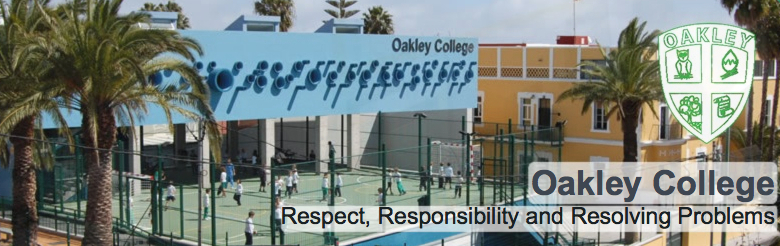 PRIMARY TEACHER(ICT or PE coordination an advantage)INFORMATION FOR CANDIDATESOakley College is situated on the outskirts of Las Palmas, capital of the beautiful island of Gran Canaria and of the wider Canary Islands. Since its foundation in September 1989, Oakley has grown to a co-educational British International School of 600 students, from 2-18 years of age (Pre-Nursery-Sixth Form).  Our Early Years and Primary school (ages 2-11) deliver an adapted Early Years Foundation Stage and English National Curriculum, incorporating strong elements of thematic and enquiry-based learning. Our Secondary students (aged 12-18) study 10 subjects in preparation for IGCSE and A-Level examinations, their learning journeys adapted according to their individual needs.  Primary and Secondary pupils study Spanish language and the history and geography of Spain, throughout the duration of their studies at the school. The Oakley College family includes children, parents and staff from more than fifteen countries; therefore while levels of English proficiency are generally high, an awareness of how to adapt lessons for EAL learners, as well as a range of learning styles, is essential. We pride ourselves on our strong academic programme, our family atmosphere and positive links with the local community and, above all, the committed team of staff who care for and educate our students. The school seeks self-motivated professionals who can achieve excellence by positively adapting to an international setting, whilst maintaining the very highest expectations of their students and themselves. The ideal candidate would be fully qualified (with QTS) and have a minimum of two years’ experience of teaching the National Curriculum. Oakley provides its teachers with permanent employment contracts after 2 years. Successful applicants will be expected to participate fully in the development of a vibrant, expanding learning community and, through our staff development programme, to further their own skills whilst contributing to our evolving vision for the school’s future success.OUR LOCATIONThe school is on the outskirts of Las Palmas in the residential area of Tafira. It is easily accessible by public transport and staff often live in Las Palmas by the beach district of Las Canteras or nearer the school in the residential area of Tafira Alta, close to the university, national park and gateway to the mountains. OUR PHILOSOPHYWe believe that a caring and stimulating environment is essential to the development of children. We aim to provide a high quality educational experience to our students, ensuring a passion for learning and life.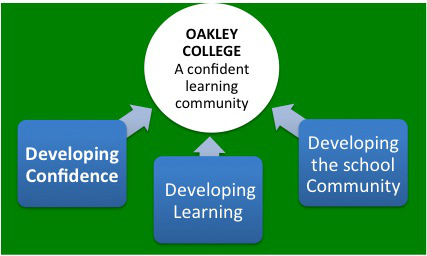 OUR VISIONA confident learning communityOUR MISSION To provide a high quality British education in a caring family environmentOUR CORE VALUESRespect, Responsibility and Resolving Problems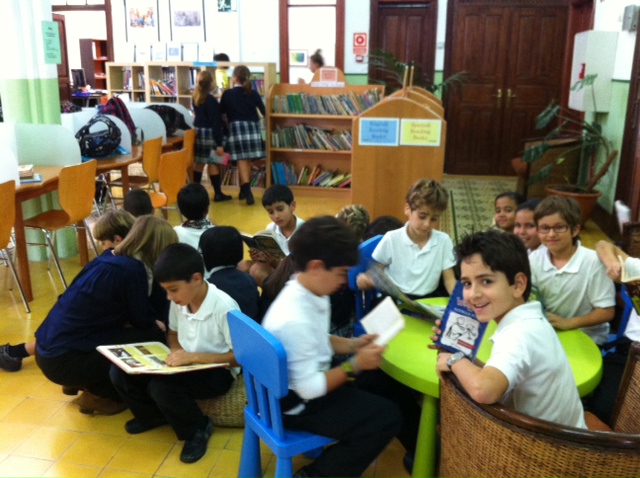 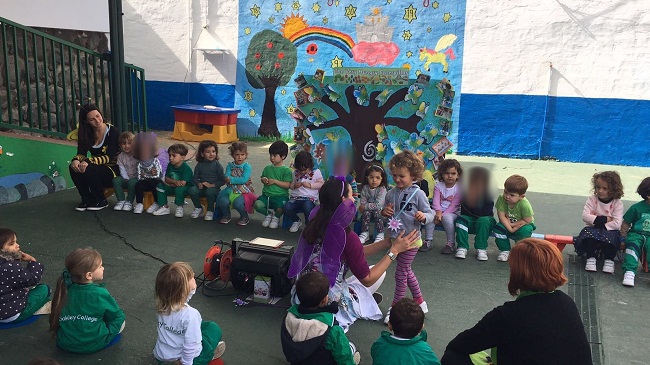 CAMPUS & FACILITIESThe school combines traditional Canarian buildings with 21st century architecture, on two sites a few minutes apart. The Early Years site is housed in a spacious villa in Tafira Alta, near to the main school building.  This accommodates children from 2 to 4 years of age and is equipped with age-appropriate outdoor play areas as well as a kitchen and dining facilities. The main school building at Zuloaga combines a classical Canarian building, housing the Primary classes with the 21st Century architecture of the Secondary block.  Visitors enter a main atrium that houses the school library and independent study areas for Secondary children; this site is equipped with science labs, an ICT suit and is the location for the main administrative offices. All classrooms and offices are linked by an ICT infrastructure including IWB projectors, Internet in every classroom and a file server.The recently completed modern building extension accommodates the sixth form classes and the new gymnasium. The school is equipped with a number of outdoor play spaces and a neighbouring sports ground.The Teaching DayThe teaching day starts at 08.35 in secondary and 08.45 for the rest of the school. EY and KS1 students finish at 15.30 and KS2 and Secondary students finish at 15.45. HolidaysThe school operates 180 teaching days each year, plus 5 in-service days. There are two months holiday in summer (July & most of August), 2/3 weeks at Christmas, 2 weeks at Easter and 2/3 days mid-term break each term plus several Spanish bank holidays.MEDICAL CARE
Medical care is provided under the Spanish medical system from the start of your contract. Full information in English can be obtained from the Spanish Health Service at http://www.msc.es/en/home.htm

MOVING ABROAD
When moving abroad it is important to be fully informed about all aspects relating to tax, pensions, etc. within the UK. For a detailed reference visit the UK website www.direct.gov.uk/en/index.htmTHE PACKAGE INCLUDES:A gross salary paid in Euros, 12 months of the yearA three course school meal every day, including a vegetarian optionA CPD annual allowance of 200€Free Spanish classes for beginnersThe school does not charge for the education of teacher’s children, over the age of 3 (Nursery).Free private medical care in the case of work-related injury or illnessThe school also provides administrative support in meeting the legal requirements for foreigners wishing to live and work in Spain, including:support in obtaining the legal documentation necessary to work as a foreigner living in Spainsupport in registering with your local doctorassistance in opening a bank account and organising Internet and mobile phones.If you arrive during the summer prior to starting work it is a good idea to bring an EHIC medical cover form with you. You can get this from any post office in the UK.SALARYSalary for the post is in line with the teachers in Spain, terms and conditions document (national guidelines).  Teaching salaries range between 22.436€ and 26.436€ gross per year depending on experience. Estimated Tax (IRPF): 16% plus Social Security tax: 6.35%Coordination responsibility plus 1000€ gross.INTERVIEW PROCEDURESShort listed candidates will have an interview by skype.See the following link for cost of living information in Las Palmas:The Cost of living index for Spain is on average 25% below UK. Las Palmas - cost of living informationhttp://www.numbeo.com/cost-of-living/city_result.jsp?country=Spain&city=Las+Palmas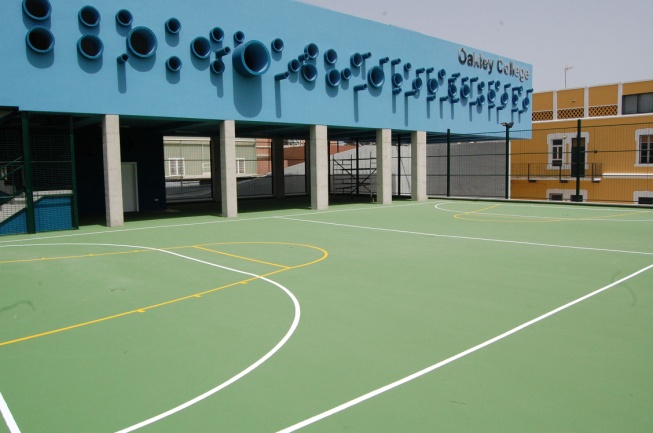 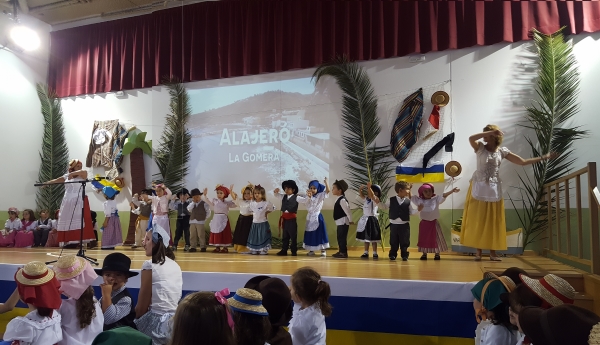 JOB DESCRIPTION FOR TEACHERSPerson SpecificationQualificationsEssentialDegree or equivalent in relevant subjectQTS with at least two years’ teaching experienceFluent English speakerEligible to work in the EUDesirableBritish educational backgroundInternational experienceKnowledge and ExperienceEssentialA clear philosophy on how and why thesubject should be taughtSufficient knowledge to challenge more ablepupilsStrategies to deliver differentiated lessonsUp to date knowledge of current educationaldevelopments.DesirableExperience or awareness of pastoral andacademic roles and responsibilities as a tutorEAL experience Skills and AbilitiesEssentialAn understanding of how to use assessment for learning strategies to improve learning. Ability to motivate pupils and instil a love oflearningGood communication skills.DesirableAbility to adapt and react positively in any given situationWilling and able to offer enrichment and/orextra-curricular activitiesPersonal QualitiesEssentialFlexible, positive approach when dealing with studentsHigh moral and ethical valuesGood interpersonal skillsAbility to work independently and collaborativelyPassion for teachingDesirableWillingness to engage in local culture andlearn basic Spanish Creative when approaching challenges,offering solutions rather than obstacles.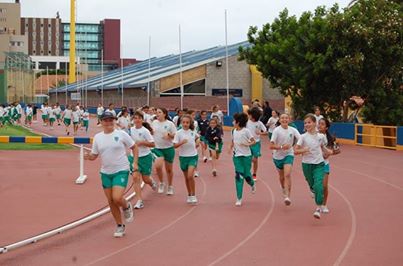 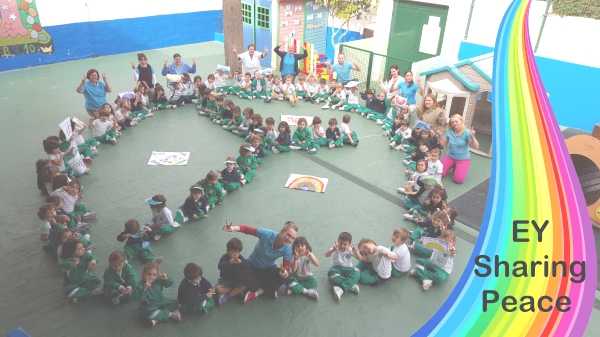 Successful applicants will be required to provide a valid DBS certificateTop 100 schools in Spain link http://www.elmundo.es/mejores-colegios.htmlOakley College Lipdub www.youtube.com/watch?v=IH-TcrFY1G0 HOW DO I APPLY?Please send your CV (with two professional referees) and letter of application, along with a recent photograph, to the school Principal, Donat Morgan at jobs@oakleycollege.comSuccessful applicants will be required to obtain a DBS check and complete a medical questionnaire to confirm they are medically fit to teach.Oakley CollegeCalle Zuloaga 17,Tafira Alta,35017Las Palmas de Gran Canaria0034928354247www.oakleycollege.comFREQUENTLY ASKED QUESTIONSI don’t speak any Spanish.  How easy will it be for me to settle in Gran Canaria and what support does the school provide?The school provides employees with substantial support in establishing themselves as working residents of Gran Canaria. Dealing with Spanish bureaucracy can be unpredictable and time consuming but is far from insurmountable; moreover, you will be accompanied at each stage of the process by experienced staff whose role is to help navigate these issues.  Basically, the above shouldn’t overly concern new arrivals and it’s important to be aware that the majority of our expatriate staff arrive speaking little or no Spanish; however, following each new staff member’s ‘settling period’ teachers are expected to become increasingly independent in terms of their day-to-day living.   What accommodation help will I receive?When your employment situation is confirmed we begin a fluid process of communication aimed at speeding up some of the processes. One such process is establishing your preference of accommodation to either a city dwelling near the beach or an out of town country one. The school will have a few places for you to look at based on your preference of area and you are also encouraged to do Internet searches for accommodation. When you arrive, two weeks prior to the start of work, an administration member will assist you with accommodation. (If you arrive earlier than this school staff are on holiday although we will try and assist where we can). What is the structure of the working day?  How much PPA time does a typical teacher at Oakley have?  Teachers are required to be in school at 08.30.  In terms of the overall length of your working day, we rely on professionals’ own ability to assess whether their work has been completed to a sufficiently high standard.Teachers typically receive four periods of PPA time during the teaching week; one period is fifty minutes in length.  PPA time entitlement typically increases with management responsibility.All departments have a morning, lunch and afternoon break daily.  Teachers usually have two duties weekly (in the morning, afternoon or for part of the lunch hour); these will, in so far as is possible, be harmonised with your teaching timetable.  How will my performance be appraised?New teachers will have professional development targets set for the year during the first half of the autumn term.  An appraisal of your performance and progress towards these takes place at least once per term, typically in December, April and June.  Analysis of pupil progress and attainment results will form a part of your appraisal criteria, agreed at the beginning of the cycle.What contribution can I make to the extra-curricular programme and life of the school? Many of our students travel on school bus routes, and many of them often find it difficult to stay after school. However, we do offer a range of activities, clubs and subject clinics during the school day and after school.Staff offer a range of clubs which provide enrichment activities at lunchtime, including sign-language, drama and journalism, among many others. Teachers also give generously of their time to provide drop-in clinics during lunch times, to support their subject.The school offers an extensive range of after-school activities, staffed by external coaches as well as by teachers in the school. Staff are remunerated for offering these activities, which include football, cricket, guitar clubs, choir as well as private subject tutoring.What professional development and career development opportunities are available to teachers at Oakley College?At Oakley College we are continuously seeking improvement and development in the education we offer and the systems we have to support this. We have a strong middle-management structure, in addition to a number of positions of responsibility in which staff are given responsibility to support developments or initiatives. Oakley College is still a relatively young school, and remains an excellent context in which teachers con make a significant contribution in moving the school forwards. We continuously look to reward commitment, interests and skills in our staff by providing opportunities for greater responsibility and professional development whenever it is appropriate. Oakley College is a member of the National Association of British Schools in Spain, through which access their continuous programme of Professional Development courses. Also, there is considerable internal expertise, which is utilised in supporting professional development through the INSET programme and through Staff Meetings. Staff also access on-line courses provided by both Cambridge and Edexcel.Teacher ProfileOakley College is situated in the beautiful Canary islands, with very pleasant weather and a wealth of social opportunities, clubs, activities and sites of cultural interest. Our staff have busy and rich personal lives. At the same time our staff are committed and hard working, in supporting the school, its students and its programme of events and activities. Oakley College is founded on providing a family environment of strong, personal support of students in a private school context. Additionally, the school is relatively young and is full of challenging and exciting opportunities for development. We are looking for staff who who are committed professionally to embracing these development opportunities and to supporting one another as the school continues to grow and develop as the premier international school in the Canaries. If you are looking to commit to a rapidly improving school, work collaboratively, and embrace personal challenge and profesional growth then Oakley College is right for you.TimetablesKS1 (Years 1 and 2)KS2 (Years 3 to 6)SECONDARYJob PurposeTo teach students, creating an environment where they want to learn and where they can naturally discover their true passions, taking responsibility for their academic progress and pastoral care.Line ManagerHead of Primary/SecondaryLearning and teachingTo plan, prepare and deliver schemes of work in accordance with school policies.To maintain a working knowledge of National Curriculum & other DFE documents.To maintain records of pupils’ progress including all statutory documents required by the UK DFE or the Spanish Ministry of Education.To produce reports and grades for pupils as per the school calendar.To conduct termly meetings with parents to discuss and explain their child’sperformance and progress in school.To provide and maintain an attractive and stimulating environment in which to foster effective teaching and learning.To monitor progress and the effectiveness of class work and to evaluate and modify planning and teaching as necessaryManagingTo understand and implement:Regulations and correct procedures relating to attendance registersEmergency and evacuation proceduresHealth and safety policiesAll curriculum policesAny other organisational policies or agreed proceduresTo conduct standardised or other tests when required and document pupils’ performanceTo attend and participate in weekly staff meetings and also on other occasions as requiredTo attend and participate in all training sessionsTo supervise playtimes and lunchtimes when requiredTo supervise pupils in assemblies when requiredTo liaise with colleagues enabling satisfactory transfers of children within school between schools and hand over to new staffTo promote the subject(s) within the school and provide enrichment opportunitiesTo provide additional activities and opportunities for pupils outside the classroomPastoralTo be aware of the physical and emotional well-being of pupils and the need to respond to particular situations.To carry out duties of care as a form tutor and also during non-class times.To understand and implement all welfare and safeguarding policies.To liaise with other staff as required e.g. educational psychologist.To promote and safeguard the welfare of all pupils at school.Other informationTeachers at Oakley College are required to adhere to DFE Teachers’ Standards (published September 21012)EY Required in school8.20 on Monday8.30 every other day8:45-10:0010:00-10:1510:15-11:1511:15-11:3011:30-12:4512:45-13:1513:15-13:4513:45-14:4514:45-15:0015-15:2015:20-15:3015:30EY Required in school8.20 on Monday8.30 every other dayLesson TimePatioLesson TimePatioLesson TimeLunchPatioLesson TimePatioLesson TimeTidy Up and go to playgroundHome timeTeachers remain in school until 3.50pmRequired in school8.20 on Monday8.30 every other dayRegistration8.45(5 min)8.50-9.40Period 1 (50 mins)9.40-9.55(15 mins)Break9.55-10.45Period 2 (45 mins)10.45-11.30Period 3 (45 mins)11.30 – 11.40 /11.45am Phonics11.45-12.50(55 mins)Lunch12.50-1.40Period 4 (50 mins)1.40-2.30Period 5 (50 mins)2.30-2.40(10 mins)Break2.40-3.30Period 6 (50 mins)3.30pm Home time Teachers remain in school until 3.50pmRequired in school8.20 on Monday8.30 every other dayRegistration8.45(5 mins)8.50-9.40Lesson  1 (50 mins)9.40-10.30Lesson  2  (50 mins)10.30-10.50Break10.50-11.40Lesson  3 (50 mins)11.40-12.30Lesson  4 (50 mins)12.30-1.20Lunch1.20-2.00Lesson  5 (40mins)2.00-2.45Lesson  6 (45 mins)2.45 – 3.00Break3.00-3.45Lesson 7 (45 mins)3.45pm Home time Teachers remain in school until 3.50pm8.20 on Monday8.30every other dayRequired in school8.35 -8.50Tutor period8.50 - 9.40Lesson 19.40 – 10.30Lesson 210.30 -11.20Lesson 311.20-11.35Break11.35- 12.25Lesson 412.25- 13.15Lesson 513.15- 14.05Lunch14.05-14.55Lesson 614.55-15.45Lesson 715.45- 15.50Required in school